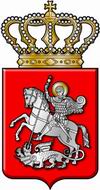 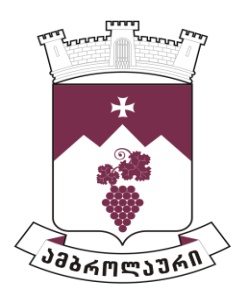 ამბროლაურის მუნიციპალიტეტის საკრებულოსგ ა ნ კ ა რ გ უ ლ ე ბ ა  N772022 წლის 28 სექტემბერიქ. ამბროლაურიამბროლაურის მუნიციპალიტეტის მერისათვის  საქართველოს მუნიციპალური განვითარების ფონდისგან სესხის აღებასა და კაპიტალური საინვესტიციო ხელშეკრულების დადებაზე თანხმობის მიცემის შესახებსაქართველოს ორგანული კანონის „ადგილობრივი თვითმმართველობის კოდექსი“-ს 24-ე მუხლის პირველი პუნქტის ,,დ.გ’’ ქვეპუნქტის, 61-ე  მუხლის პირველი და მე-2 პუნქტების,  მე-100 მუხლის პირველი და მეორე პუნქტის შესაბამისად ამბროლაურის მუნიციპალიტეტის საკრებულომგ ა დ ა წ ყ ვ ი ტ ა:1. მიეცეს თანხმობა ამბროლაურის მუნიციპალიტეტის მერს, საქართველოს მუნიციპალური განვითარების ფონდიდან აიღოს სესხი 2 000 000 (ორი მილიონი) ლარის ოდენობით, ადმინისტრაციული დანიშნულებით გამოყენების მიზნით შენობის შეძენისა და რეკონსტრუქციისათვის, ასევე მუნიციპალიტეტის სახელით გააფორმოს ხელშეკრულება კაპიტალური ინვესტიციის განხორციელებაზე.2. ეთხოვოს ნებართვა საქართველოს მთავრობას, მუნიციპალური განვითარების ფონდიდან 2 000 000 (ორი მილიონი) ლარის, 2 (ორი) წლის ვადით სესხის აღებასთან დაკავშირებით.3. განკარგულება შეიძლება გასაჩივრდეს ძალაში შესვლიდან ერთი თვის ვადაში, ამბროლაურის რაიონულ სასამართლოში (მისამართი: ქ. ამბროლაური, კოსტავას ქ. N13).4.  განკარგულება ძალაში შევიდეს მიღებისთანავე.საკრებულოს თავმჯდომარე                                                                 ასლან საგანელიძე